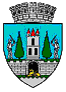 ROMÂNIAJUDEŢUL SATU MARECONSILIUL LOCAL AL MUNICIPIULUI SATU MAREPROIECTHOTĂRÂREA NR. ............................privind propunerea de schimbare temporară a destinației unor imobile în care funcționează centrele de vaccinare împotriva COVID-19 pe raza municipiului Satu MareConsiliul Local al Municipiului Satu Mare întrunit în ședința ordinară din data de 25.02.2021,Analizând:- proiectul de hotărâre înregistrat sub nr. 11349/19.02.2021, - referatul de aprobare al Primarului municipiului Satu Mare înregistrat sub                          nr. 11351/19.02.2021, în calitate de inițiator, - raportul de specialitate al Serviciului Patrimoniu Concesionări Închirieri înregistrat sub nr. 11357/19.02.2021, - raportul Serviciului Juridic înregistrat sub nr. 11805/23.02.2021,-Hotărârea CJSU nr. 60/28.12.2020 privind stabilirea Centrelor de vaccinare împotriva COVID-19 pe raza Județului Satu Mare modificată prin Hotărârea nr. 02/13.01.2021,   - avizele comisiilor de specialitate ale Consiliului Local Satu Mare,Luând în considerare prevederile:art. 551 pct.7 din Codul civil,art.112 alin. (6) și (6^1) din Legea educației naționale nr. 1/2011, cu modificările și completările ulterioare,art. 3ˆ1 din Ordinul MENCS nr. 5819/2016 privind aprobarea procedurii de elaborare a avizului conform pentru schimbarea destinației bazei materiale a instituțiilor și unităților de învățământ preuniversitar de stat, precum și condițiile necesare acordării acestuia, cu modificările și completările ulterioare, aduse prin Ordinul ME nr. 3173/2021,În temeiul prevederilor art. 129 alin. (2) lit. c), art. 139 alin. (3)                             lit. g) și art. 196 alin. (1) lit. a) din O.U.G. nr. 57/2019 privind Codul administrativ,Consiliul Local al Municipiului Satu Mare adoptă următoarea: H O T Ă R Â R E :          Art. 1. Se aprobă propunerea schimbării temporare a destinației pentru sălile de sport ale imobilelor în care funcționează centrele de vaccinare împotriva COVID-19 pe raza municipiului Satu Mare după cum urmează:      -Liceul Teologic Ortodox Nicolae Steinhardt situat în Satu Mare, str. George Călinescu nr. 51;      - Școala Gimnazială Bălcescu - Petöfi, situată în Satu Mare, Al. Trotușului nr. 2;     - Școala Gimnazială Avram Iancu, situată în Satu Mare, B-dul Muncii nr.19;     - Școala Gimnazială Lucian Blaga, situată în Satu Mare, str. Ion Vidu nr. 51-53;      -Școala Gimnazială Dr. Vasile Lucaciu, situată în Satu Mare, str. Rodnei nr.64;           Art. 2. Se solicită Ministrului Educației, avizul conform în vederea schimbării temporare a destinației imobilelor identificate la art.1.           Art. 3. Cu ducerea la îndeplinire a prezentei hotărâri se încredințează Primarul municipiului Satu Mare prin Serviciului Patrimoniu, Concesionări, Închirieri.Art. 4. Prezenta hotărâre se comunică, prin intermediul secretarului general, în termenul prevăzut de lege, Primarului municipiului Satu Mare, Instituției Prefectului - Județul Satu Mare, DSP Satu Mare, Inspectoratului Școlar Județean Satu Mare și Serviciului Patrimoniu, Concesionări, Închirieri.INIŢIATOR PROIECT                                            PrimarKereskényi Gábor                                           AvizatSecretar general,Mihaela Maria RacolțaFaur Mihaela/2ex